UPAYA KEPALA MADRASAH DALAM MENINGKATKAN PRESTASI BELAJAR PESERTA DIDIK DI MADRASAH ALIYAH NEGERI TULUNGAGUNG 1SKRIPSI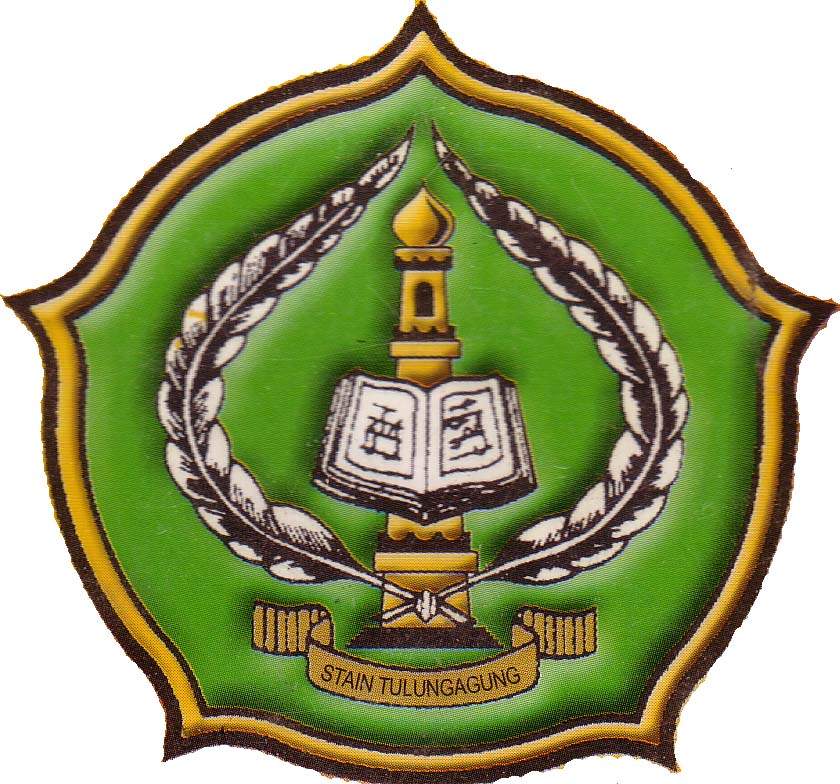 Oleh UMI NURJANAHNIM. 3211083024PROGRAM STUDI PENDIDIKAN AGAMA ISLAMJURUSAN TARBIYAHSEKOLAH TINGGI AGAMA ISLAM NEGERI(STAIN) TULUNGAGUNG2012UPAYA KEPALA MADRASAH DALAM MENINGKATKAN PRESTASI BELAJAR PESERTA DIDIK DI MADRASAH ALIYAH NEGERI TULUNGAGUNG 1SKRIPSIDiajukan KepadaSekolah Tinggi Agama Islam Negeri (STAIN) Tulungagung untukmemenuhi salah satu persyaratan dalam menyelesaikanProgram Sarjana Strata Satu Ilmu Pendidikan Agama Islam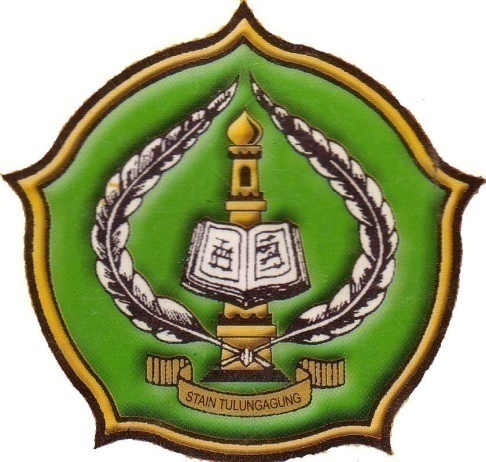 OlehUMI NURJANAHNIM. 3211083024PROGRAM STUDI PENDIDIKAN AGAMA ISLAMJURUSAN TARBIYAHSEKOLAH TINGGI AGAMA ISLAM NEGERI(STAIN) TULUNGAGUNGJuni 2012PERSETUJUAN PEMBIMBINGSkripsi dengan judul " Upaya Kepala Madrasah Dalam Meningkatkan Prestasi Belajar Peserta Didik Di Madrasah Aliyah Negeri Tulungagung 1" yang ditulis oleh Umi Nurjanah telah diperiksa dan disetujui untuk diujikan.Tulungagung, 11 Juni 2012Pembimbing,Dr. Hj. Binti Maunah, M.Pd.I      NIP. 19650903 199803 2 00101 1 005 PENGESAHANSkripsi dengan judul " Upaya Kepala Madrasah Dalam Meningkatkan Prestasi Belajar Peserta Didik Di Madrasah Aliyah Negeri Tulungagung 1" yang ditulis oleh Umi Nurjanah ini telah dipertahankan di depan dewan penguji skripsi STAIN Tulungagung pada hari Rabu, tanggal 27 Juni 2012 dan dapat diterima sebagai salah satu tugas untuk menyelesaikan Program Sarjana dalam Jurusan Tarbiyah. PERSEMBAHANSkripsi ini penulis persembahkan untuk semua yang telah memberikan ketegaran jiwa dengan curahan kasih sayang serta cintanya sepenuh hati hingga penulis mampu menyelesaikan skripsi ini:Kedua orang tuaku, ayahanda H. Mansyur dan ibunda Hj. Siti Fatimah, yang telah dengan ikhlas memberikan limpahan cinta, kasih sayang, do’a serta pengorbananya hingga sekarang, yang tak mungkin dapat terbalas oleh apapun, Adik-adikku tercinta (Rouf, Rikoh, Fatih, dan Sulton) yang selalu memberi semangat kehidupan dan membuat suasana rumah semakin hidup.Para guru dan dosenku yang selalu menjadi pelita dalam studikuSahabat-sahabatku senasib seperjuangan PAI-A (Rika, Vina, Lisa, faticha, shofi, nafis, zami, Alif, dll), terimaksih untuk hangatnya persahabatan yang kalian berikan. Teman-temanku seperjuangan di TPQ Nurul Hikmah, dan juga santri-santri yang selalu memberiku semangat. Almamaterku tercinta STAIN Tulungagung.Kini hanya ada satu kata yang terpanjatkan, syukurku Alhamdulillahirobbil’alamin atas kehadirat-Mu Ya Alloh yang Maha Luas Rahmat-Nya yang telah memberikan segala kebaikan dan kesempurnaan. MOTTODan tiadalah Kami mengutus kamu, melainkan untuk (menjadi) rahmat bagi semesta alam.QS. Al-Anbiyaa’: 107KATA PENGANTARDengan mengucapkan Syukur Alhamdulillah ke hadirat Allah SWT, yang telah melimpahkan Karunia, Taufiq dan Hidayah-Nya. Shalawat serta salam selalu terlimpahkan kepada Rasulullah SAW, sehingga penulis dapat menyelesaikan skripsi dengan judul “Upaya Kepala Madrasah Dalam Meningkatkan Kualitas Prestasi Belajar Peserta Didik Di Madrasah Aliyah Negeri Tulunggaung 1”.Dalam penyusunan skripsi ini penulis telah mendapat bantuan dari banyak pihak, melalui kesempatan yang banyak ini penulis mengucapkan banyak terima kasih kepada :Bapak Dr. Maftukhin, M. Ag, selaku ketua STAIN Tulungagung yang telah memberikan kesempatan kepada penulis untuk menimba ilmu di STAIN Tulungagung ini. Bapak Abdul Aziz, M. Pd.I, selaku Ketua Jurusan Tarbiyah STAIN Tulungagung yang telah memberikan kesempatan kepada penulis untuk memperdalam pengetahuan di dunia pendidikan dengan memasuki jurusan Tarbiyah.Bapak Muh. Kharis, M. Pd, selaku Ketua Program Studi Pendidikan Agama Islam STAIN Tulungagung yang telah memberikan kesempatan kepada penulis untuk belajar dan memperdalam pengetahuan tentang studi Pendidikan Agama Islam.Ibu Dr. Hj. Binti Maunah, M.Pd.I,  selaku dosen pembimbing yang telah bersedia meluangkan waktunya untuk membimbing penulis sehingga penyusunan skripsi ini dapat terselesaikan.Para Dosen STAIN Tulungagung khususnya Jurusan Tarbiyah Program Studi Pendidikan Agama Islam yang telah membekali dengan pengetahuan serta wawasan yang cukup kepada penulis sehingga mampu menyelesaikan kegiatan akademik sampai penyusunan skripsi ini sebagai tugas akhir akademik.Kepala Madrasah Aliyah Negeri Tulngagung 1 yang telah memberikan kesempatan kepada penulis untuk melakukan penelitian di MAN Tulungagung 1.Semua pihak yang tidak dapat disebutkan satu persatu, atas segala bantuannya baik secara langsung maupun tidak langsung demi terselesaikannya penulisan ini.Meskipun skripsi ini penulis susun dengan segenap kemampuan yang ada, namun penulis menyadari bahwa penyusunan skripsi ini masih jauh dari sempurna. Hal ini dikarenakan adanya keterbatasan kemampuan dan pengetahuan penulis. Semoga Tuhan Yang Maha Esa senantiasa menuntun kita ke jalan yang diridhoi. Akhir kata, peneliti berharap semoga hasil penelitian yang tertuang dalam skripsi ini dapat bermanfaat bagi pembaca umumnya dan akademisi khususnya.Tulungagung, 11 Juni 2012PenulisUmi NurjanahDAFTAR ISISAMPUL		i	PENGAJUAN		iiPERSETUJUAN		iiiPENGESAHAN		ivPERSEMBAHAN		vMOTTO		viKATA PENGANTAR		viiDAFTAR ISI		xDAFTAR LAMPIRAN		xiiABSTRAK		xvBAB I		PENDAHULUAN	  1Latar Belakang		1	 Fokus Penelitian		5Tujuan Penelitian		6	Kegunaan Hasil Penelitian		6Penegasan Istilah		7	Sistematika Pembahasan 	 9BAB II		TINJAUAN PUSTAKA	11Tinjauan Kepala Madrasah	11Tinjauan Prestasi  Belajar	22Upaya Kepala Madrasah Dalam Meningkatkan 			Prestasi Belajar Peserta Didik	35Hasil Penelitian Terdahulu 	46Kerangka Berpikir Teoritis (Paradigma)	53BAB III		METODE PENELITIAN	55Jenis Penelitian	55	Lokasi  Penelitian	56Kehadiran Peneliti...............................................................56Instrumen Penelitian 	57Sumber Data	58Prosedur Pengumpulan  Data	59Tehnik Analisis Data	62Pengecekan Keabsahan Data	64Tahap-Tahap penelitian 	67BAB IV		PAPARAN HASIL PENELITIAN	69Paparan Data	69Temuan Penelitian	87Pembahasan 	90BAB V		PENUTUP		103Kesimpulan		103Saran		105DAFTAR RUJUKANLAMPIRAN-LAMPIRANDAFTAR LAMPIRANHasil WawancaraData RaportField NoteSejarah MadrasahLetak Geografis MadrasahVisi dan Misi MadrasahStruktur Organisasi MadrasahKeadaan Guru, Karyawan, dan Peserta didikDenah Gedung MadrasahKartu Pelanggaran Tata Tertib SiswaDisiplin PegawaiFoto DokumentasiSurat PernyataanSurat Bimbingan SkripsiSurat Izin Penelitian Surat Keterangan PenelitianKartu BimbinganBiodata PenulisDAFTAR BAGAN2.1. Kerangka Konseptual Penelitian DAFTAR GAMBAR4.1. Foto Kegiatan work shop di MAN Tulungagung 14.2. Foto Ucapan untuk Juara 1 Tingkat Nasional4.3. Foto Penggunan LCD didalam Kelas4.4. Foto Pemanfaatan Perpustakaan dengan Baik4.5. Foto Renovasi ruang kelas dan pembangunan mushola. 4.6. Foto Pelantikan OSIS di Lapangan BETA4.7. Foto Rapat Evaluasi Kinerja Guru4.8. Foto para peserta didik yang sedang dihukum karena terlambat. ABSTRAKUmi Nurjanah. NIM: 3211083024. Tahun: 2012.“Upaya Kepala Madrasah Dalam Meningkatkan Kualitas Prestasi Belajar Peserta Didik Di Madrasah Aliyah Negeri Tulungagung 1” Program Studi: Pendidikan Agama Islam. Jurusan: Tarbiyah. Sekolah Tinggi Agama Islam Negeri (STAIN) Tulungagung. Pembimbing: Dr. Hj. Binti Maunah, M.Pd.I. Kata Kunci: Upaya Kepala Madrasah, Peningkatan Kualitas Prestasi BelajarPenelitian dalam skripsi ini dilatar belakangi oleh beberapa fenomena pada saat ini bahwa setiap lembaga pendidikan dalam hal peningkatan kualitas prestasi belajar peserta didik tidak hanya bergantung pada kualitas para guru dalam mengajarnya, namun juga sangat bergantung pada kualitas kepala madrasahnya dalam mengelola suatu lembaga tersebut. Sehingga dalam suatu lembaga dibutuhkan  upaya dari kepala madrasah untuk meningkatkan kualitas prestasi belajar peserta didiknya,  Dalam hal ini, penulis memaparkan upaya kepala madrasah dalam meningkatkan kualitas prestasi belajar peserta didik di Madrasah Aliyah Negeri Tulungagung 1. Fokus penelitian: (1) Bagaimana upaya kepala madrasah dalam meningkatkan prestasi belajar peserta didik di MAN Tulungagung 1? (2) Bagaimana faktor-faktor pendukung dan penghambat kepala madrasah dalam meningkatkan prestasi belajar peserta didik di MAN Tulungagung 1? (3) Bagaimanakah solusi yang dilakukan kepala madrasah dalam menanggulangi faktor penghambat dalam meningkatkan prestasi belajar peserta didik di MAN Tulungagung 1?Tujuan penelitian: (1) Untuk mengetahui upaya kepala madrasah dalam meningkatkan prestasi belajar peserta didik di MAN Tulungagung 1. (2) Untuk mengetahui faktor-faktor pendukung dan penghambat kepala madrasah dalam meningkatkan prestasi belajar peserta didik di MAN Tulungagung 1. (3) Untuk mengetahui solusi yang dilakukan kepala madrasah dalam menanggulangi faktor penghambat dalam meningkatkan prestasi belajar peserta didik di MAN Tulungagung 1. Kegunaan hasil penelitian: (1) kegunaan secara teoritis: sebagai pelajaran untuk memperkaya pengetahuan ilmiah tentang upaya kepala madrasah dalam meningkatkan prestasi belajar peserta didik. (2) kegunaan secara praktis: sebagai masukan bagi warga masyarakat, khususnya kepala madrasah dan para guru, sebagai masukan bagi peneliti yang akan datang, untuk STAIN Tulungagung dapat digunakan sebagai strategi pengembangan dalam mengupayakan mahasiswa untuk meningkatkan kualitas prestasi belajarnya. Dalam penelitian ini menggunakan (1) deskriptif , kualitatif, (2) loksai penelitian di MAN Tulungagung 1, (3) sumber data penelitian: people, place, paper, (4) metode pengumpulan data: observasi partisipan (Participant Observation), wawancara mendalam (Indepth Interview), dokumentasi, (5) analisis data menggunakan reduksi data, penyajian data, Verifikasi/Penarikan Kesimpulan (6) pengecekan keabsahan data dengan perpanjangan keikutsertaan, trianggulasi dan pengecekan sejawat. Setelah peneliti mengadakan penelitian dengan menggunakan beberapa metode di atas, dapat disimpulkan bahwa upaya kepala madrasah dalam meningkatkan kualitas prestasi belajar peserta didik di MAN Tulungagung 1 adalah sebagai berikut: dengan membentuk sistem yang baik, mengadakan pelatihan bagi para guru, mengadakan evaluasi, selalu memberikan motivasi, reward bagi yang berprestasi, peningkatan kualitas sarana prasarana, peningkatan kualitas ekstrakurikuler, meningkatkan SDM peserta didik dengan pemberian materi tambahan. Faktor pendukung upaya kepala madrasah yaitu: Dengan SDM gurunya yang baik, terpenuhinya sarana prasarana dan penggunaannya dengan optimal, motivasi yang selalu diberikan kepala madrasah kepada para guru dan karyawan. Sedangkan faktor penghambatnya adalah:  Kurang adanya kesadaran dari peserta didik dan sebagian guru dalam hal kedisiplinan, kurangnya pengetahuan tentang IT dari sebagian guru, kurang terpenuhinya sebagian dari sarana prasarana, dan juga keberadaan pasar sapi disamping MAN Tulungagung 1.Dewan Penguji SkripsiDewan Penguji SkripsiKetuaIndah Komsiyah, S.Ag.,M.PdNIP. 19760518 200701 2 021  150 293 638SekretarisDr. Hj. Binti Maunah, M.Pd.INIP. 19650903 199803 2 001 019 1204 2005 01 1 005Penguji UtamaDrs.H.Ali Rohmad,M.Ag NIP. 19611110 199001 1 001150 288 083Penguji UtamaDrs.H.Ali Rohmad,M.Ag NIP. 19611110 199001 1 001150 288 083Tulungagung, 27 Juni 2012Tulungagung, 27 Juni 2012Mengesahkan Sekolah Tinggi Agama Islam Negeri (STAIN) TulungagungKetuaDr. Maftukhin, M.AgNIP. 1967 0717 2000 03 1 002Mengesahkan Sekolah Tinggi Agama Islam Negeri (STAIN) TulungagungKetuaDr. Maftukhin, M.AgNIP. 1967 0717 2000 03 1 002